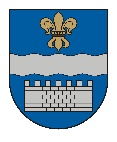 DAUGAVPILS DOMEK. Valdemāra iela 1, Daugavpils, LV-5401, tālr. 65404344, 65404365, fakss 65421941 e-pasts info@daugavpils.lv   www.daugavpils.lvL Ē M U M SDaugavpilī2022.gada 14.jūlijā                                                                                        Nr.463                                                                                                                      (prot. Nr.23, 10.§)Par grozījumu Daugavpils pilsētas domes 2021. gada 29. jūlija lēmumā Nr.497 ”Par Daugavpils pilsētas pašvaldības  pastāvīgo komisiju ievēlēšanu”Pamatojoties uz likuma “Par pašvaldībām” 21.panta pirmās daļas 24.punktu, Daugavpils domes 2005.gada 11.augusta saistošo noteikumu Nr.5 “Daugavpils valstspilsētas pašvaldības nolikums” 45.punktu, izskatot 2022.gada 6.jūlija iesniegumu, atklāti balsojot: PAR – 12 (I.Aleksejevs, P.Dzalbe, A.Elksniņš, L.Jankovska, I.Jukšinska, V.Kononovs, N.Kožanova, J.Lāčplēsis, I.Prelatovs, V.Sporāne-Hudojana, I.Šķinčs, A.Vasiļjevs), PRET – nav, ATTURAS – nav, Daugavpils dome nolemj: Izdarīt 2021.gada 29. jūlija lēmumā Nr.497 grozījumu un,svītrot 2.punktā vārdus “Jurijs Kuklis” .Domes priekšsēdētājs				     		                                  A.Elksniņš